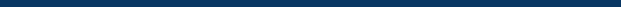 ProfileHighly organized and resourceful with working experience in pharmaceutical fields, assuming various roles from sales of pharmaceuticals to client relationship managementProgressive and committed specialist with an uncommon ability to make difficult decisions and solve problems and highly effective and innovative strategies for meeting expectation of the clientsExcellent verbal and written communication skills combined with an ability to cultivate valuable business relations as well as efficiently coordinate cross-functional teams Core Skills & CompetencesExperiencePublicis Healthcare Communications 				             (March 2016 – August 2016)Management Trainee (Client Servicing)Understanding client’s brands and needsEvaluating these needs and communicating internally with design teamValue addition towards client requirements thereby delivering out of the box ideas to enhance the brand imageUnderstanding & delivering daily requirement of the communication inputsCoordinate with enabling functions like strategy, creative , content & studio for the effective delivery of the inputsGenerating insights for the communication of set of brands to enhance overall reach of the productLiaise proactively with clients on daily basisIn-charge for all data creation and administration for Minutes of meetings, weekly and monthly reports to clientsNutri Synapzz Therapeutix Pvt Ltd                                  			 (May 2015-Sept 2015)Management ExecutiveIn-charge of establishing and maintaining Client Relationship at regional levelIdentifying potential customers (Doctors) through extensive field research.Promoting right products to potential customers through Retail Chemist Prescription AnalysisScientifically detailing customers about novel products by understanding market needsThorough Demand Analysis thereby establishing availability of products in retailSuccessfully launched product portfolio for start-up organization and established business in Mumbai territory.Successful Launching of two products in device division and nine products in pharmaceutical divisionInitiated product trials by customers and built customer relationshipGenerated doctor prescriptionsOrchestrated and  conducted special campaigns for patients through need analysis thereby building customer equityConducted product induction programme for sales team of distributors to create product awarenessApollo Pharmacy                                                             				(Dec 2014- Mar 2015)PharmacistPerforming daily management of pharmacy shopSupervising all operations in pharmacy in absence of the In-charge personCreation and updating of the Stock availability of the medicinesCarrying out inventory management and replenishing the near expiry itemsProviding customers with information about prescriptions Maintaining daily accounts and records of sales and purchasesEducation SIES College of Management StudiesPGDM (Biotechnology Management)Mumbai University, Mumbai, India • 2015Bhanuben Nanavati College of PharmacyBachelor of PharmacyMumbai University, Mumbai, India • 2013Nagindas Khandwala College Maharashtra State Board of Secondary and Higher Secondary EducationMumbai, India • 2009Mary Immaculate Girls’ High SchoolMaharashtra State Board of Secondary and Higher Secondary EducationMumbai, India • 2007Projects Summer Internship with RPG Life Sciences Limited (April 2014- June 2014) Promotional Plan for kidney transplant portfolio-Imunotac / MofetylTo develop ideas for promoting the combination duoMarket based project in SIESCOMS for Topical creams (December 2013) To find the top three prescribed topical creams in the region givenTo check the symptoms and diseases associated with the sameTraining at graduation levelJune 2011 Completed one month internship at IPCA Laboratories Ltd., as part of academic curriculum during graduation with                                                                                                                                                                           Analytic procedures and instruments (HPLC, Dissolution Test Apparatus) in the analysis department Training in R&D (Formulations) DepartmentMay 2011Underwent training at Advinus Therapeutics Ltd with: Chromatograpy techniques and chemical experiments in Drug Discovery Department.Software skillsMicrosoft® software e.g. Excel, Word, PowerPoint, Word, OutlookExtra CurricularMember of the PR Committee in SIES College of Management Studies.Participated in Manshodhan-Poster Presentation Competition.Participated in Indian Pharmaceutical Association Programme.Participated in case study and quiz competition events organized at SIESCOMS.Contributed to organization of an interactive workshop “Putting Patients first” at SIES College of Management Studies.Personal DetailsReferences: Available upon request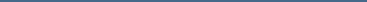 SharvariSharvari.342366@2freemail.com   Management TraineeSalesClient RelationshipPlanning and Organization PharmaceuticalsBrand ManagementAnalytical SkillsBusiness CommunicationDecision MakingWorking Under PressureCommercial AnalysisStrategic ThinkingImprovement OrientationMarital Status:MarriedNationality:IndianDate of Birth:18-Mar-91Residence:Abu DhabiLanguages:English, Hindi, Marathi